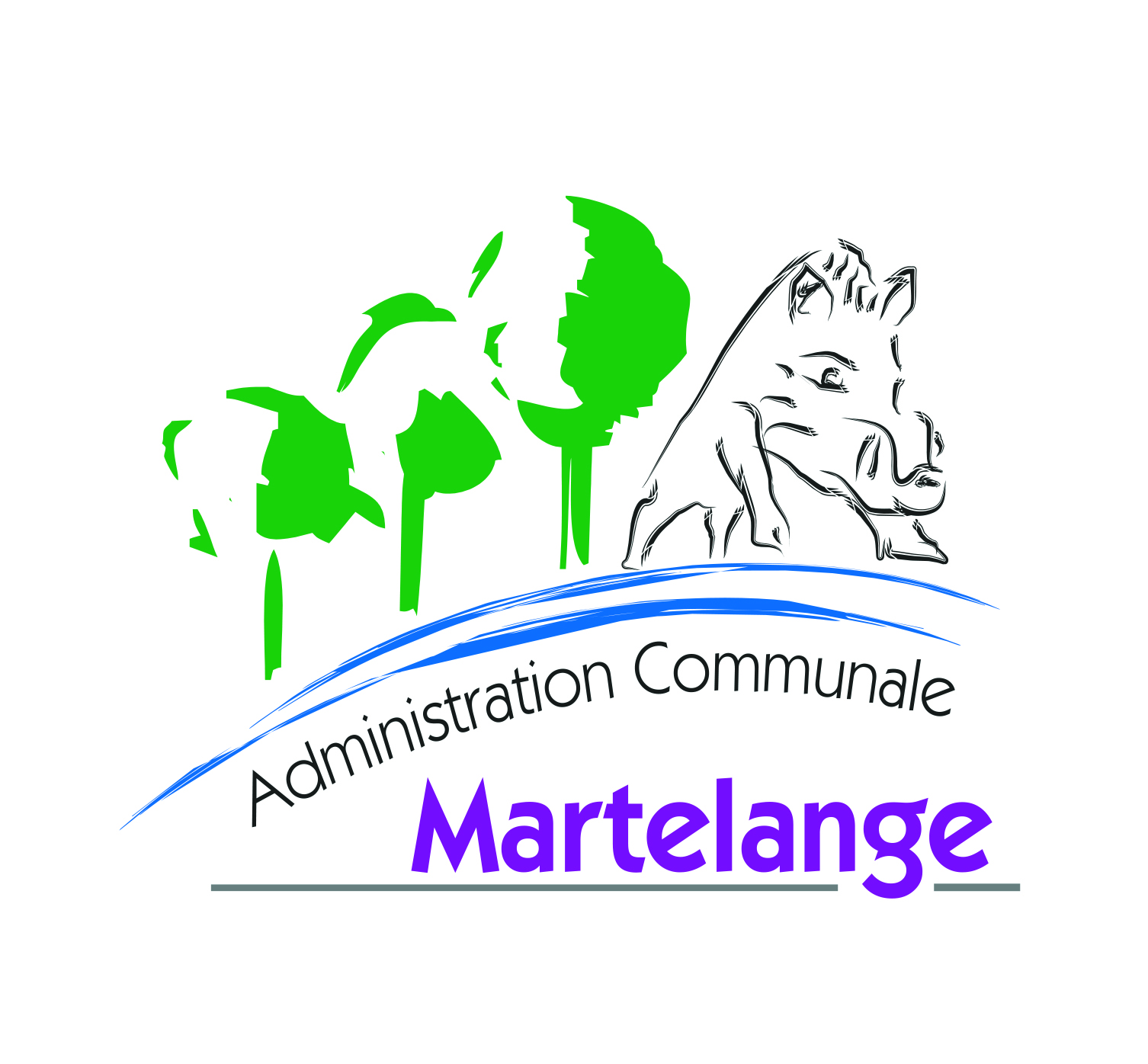 Formulaire en vue de l’octroi d’une subvention communale à destination des écoles.A compléter, dater, signer et à renvoyer au plus tard le 15 octobre 2022 à la Commune de Martelange l’attention du Collège communal, Chemin du Moulin, 1 à 6630 Martelange.Coordonnées du demandeur de l'interventionDénomination de l'autorité : Personne responsable du projet       Nom et prénom :         Fonction :       Téléphone :       E-mail : Description du projet - thème 2022 : « Le livre »..Intitulé et descriptif résumé du projet : Objectifs : Public cible (caractéristiques sociales, nombre, etc...) :Date de mise en œuvre (achat) :Budget prévisionnel du projetMontant total prévisionnel : Détail/description du budget par postes :Quelle est l'intervention financière du bénéficiaire dans le projet :Montant de l'intervention sollicitée (maximum 7.000 €)…………………..eurosDispositions administratives complémentairesCoordonnées bancaires du bénéficiaireNom du titulaire du compte : Numéro IBAN Organisme bancaire :Code BIC :   Documents à fournir en vue de procéder à la liquidationUne déclaration de créance et un rapport moral et financier relatifs à l'utilisation de la subvention ;Les pièces justificatives à fournir reprises dans le règlement. Fait à ………………………, le …………………………. 2022Nom Prénom + signature